OBJEDNÁVKA č.: 2016/17Datum:   4.10.2016Vyřizuje: PučalíkTel: 577 131 287, 724 651 033Mail: reditel@tsluhacovice.czTermín dodání: říjen 2016 
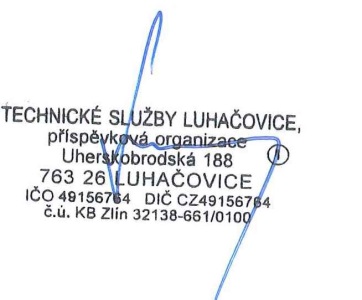   	________________________________	      	___________________________	      		          Objednatel						DodavatelFrom: Hrdlička Milan | KOHÚT [mailto:hrdlicka@kohut.cz] 
Sent: Tuesday, October 4, 2016 3:35 PM
To: reditel@tsluhacovice.cz
Subject: RE: ObjednávkaDobrý den,potvrzuji Vaši objednávku. O přesném termínu dodání Vás budu informovat telefonicky.S pozdravem / Kind regardsMilan Hrdlička
KOHÚT A SPOL. s.r.o. | servis, prodej a půjčovna strojů
adresa: SMILOVICE 3 | 294 42 Luštěnice (mapa)IČO: 49824465    DIČ: CZ49824465
telefon: 777 765 585 
e-mail: hrdlicka@kohut.cz | www.kohut.cz | Objednáváme u Vás: mixovací lopatu KOVACO ML 300  (model 2016) s úpravou rychlospojek na Locust 750 v nabízené akční ceně 62 500 Kč + DPHdopravu zboží